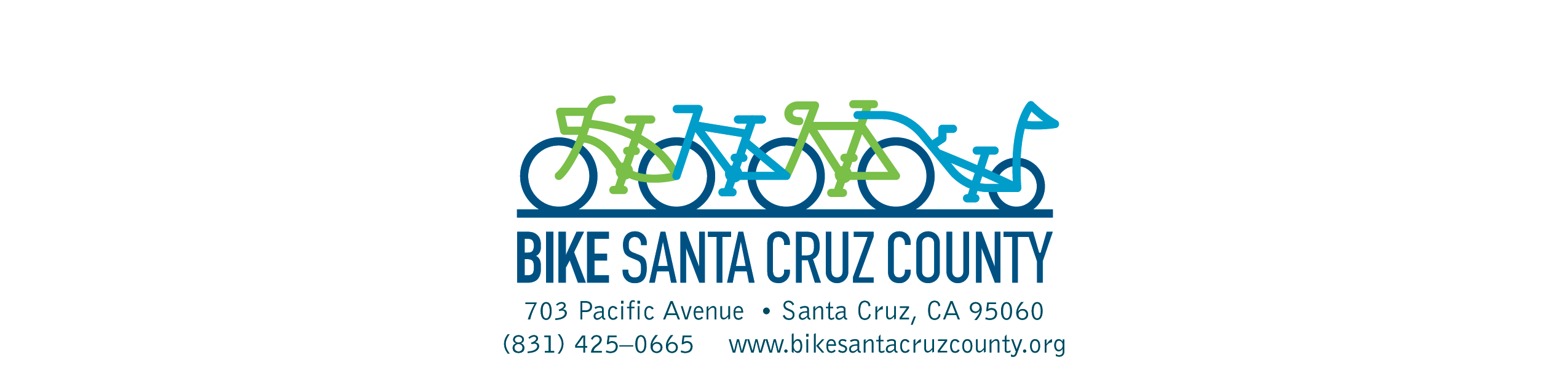 August 15th, 2016Dear Candidate for Scotts Valley City Council,Bike Santa Cruz County promotes bicycling through advocacy, education and community building. To allow our membership and the bicycling community at large to make informed decisions in the November election, we are distributing this questionnaire to you and your fellow candidates, and request that you respond by Tuesday, September 6th by email to director@bikesantacruzcounty.org. We sincerely thank you for taking time to respond..The Bike Santa Cruz board will determine our candidate endorsements based on responses to the questionnaires that we receive by the deadline. We may also consider other factors, such as voting records in office and achievements or community service that advance bicycling. We may endorse any number of candidates for any particular office, as our endorsement simply means that, in our opinion, a candidate will help improve conditions for people who ride bicycles.Regardless of whether we endorse your candidacy, we will provide thousands of readers of our newsletter, website, online social media feeds, and membership emails with an analysis of your positions on transportation issues. We will publicize our endorsements through these channels as well as inform the press. If we endorse your candidacy, we will accept your campaign sign for display in our downtown office storefront window, and inform our members on how to help with your campaign.1. Do you currently ride a bicycle or use any other form of alternative transportation? I walk and occassional ride with by nephews2. What specific accomplishments and qualifications demonstrate your capacity to improve the transportation system in your community?One of the reasons I am running is to ensure that we have a strategy for traffic congestion.  SV continues unplanned growth, meaning looking at one development at a time, not how all the new development will impact our infrastructure.In my past career I was on teams that were responsible for traffic and transportation issues, specifically in manufacturing plants which had a higher population than SV.3. The 2012 Scotts Valley Bicycle Transportation Plan includes the following objectives. How do you plan to lead the City in achieving these goals?Increase use of bicycling for short- and long-range trips, and reduce the use of motor vehicles; I would like to see SV go to a nominal fee bike share/rental similar to those in Europe and I believe some cities here, where there are stations, you pay a nominal coin fee and return it to the next station near your destination.Develop funding sources for bicycle transportation system implementation and maintenance.   SV just received a grant for bicycle system improvementsScotts Valley has a large ridership but does not capitalize nor include them in the process.  I would establish Bicycle Rules of the Road Commission to address these issues and to get recommendations for how to administrator, monitor, regulate, etc. Bicycle transporatation issues.4. In many cases, adding new facilities for people on bikes requires parking removal. How would you balance the concerns of people on bikes with those of who oppose removal of parking spaces?  We have ample space in SV for both.  All new development should be required to include in some form or fashion facilities for bikes.  We need to think outside the box -  you don't always have to think ground level.5. Implementing innovative bike treatments like protected bikeways has been shown to dramatically increase bike ridership in cities across the U.S. Do you consider these facilities to be of value? If so, how would you propose to implement them in your district?  I think protected bikeways are terrific and should be included in general plans for our city, SV drive is poised for that with it's no parking and wide street.6. Santa Cruz County is consistently ranked #1 or #2 in the state for cyclist injuries and fatalities. What steps would you take to improve safety for people on bikes? I would have to explore this further, what kind of injuries to what demographic to determine what safety measures.7. How do you plan to create new safe routes to schools in your district?In SV many kids are driven to school, you don't see a lot of kids riding to school, however we could encourage that behavior by providing protected bikeways on our major roads Mt. Hermon and SV Drive - 8. What else would you like our members to know about you? Please include how your campaign can be contacted, such as your website, email, telephone, Facebook page, or other methods you want to share.  I am a progressive, I believe participation by those that are affected gets the best results.  I am not an avid biker, so I would establish a commission with community participation to provide recommendations.Rosanna2016.comVoterosanna2016@gmail.com831.435.8282Thank you, Rosanna